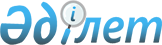 О внесений изменений и дополнений в решение районного маслихата от 31 декабря 2021 года № 96 "Об утверждении бюджета Кумтогайского сельского округа на 2022 - 2024 годы"Решение Иргизского районного маслихата Актюбинской области от 14 ноября 2022 года № 177
      Иргизский районный маслихат РЕШИЛ: 
      1. Внести в решение районного маслихата от 31 декабря 2021 года № 96 "Об утверждении бюджета Кумтогайского сельского округа на 2022-2024 годы" следующие изменения и дополнения:
      пункт 1 изложить в новой редакции:
      "1. Утвердить бюджет Кумтогайского сельского округа на 2022 - 2024 годы согласно приложениям 1, 2 и 3 соответственно, в том числе на 2022 год в следующих объемах:
      1) доходы – 37 217,2 тысяч тенге, в том числе:
      налоговые поступления – 4 041 тысяч тенге;
      неналоговые поступления – 20 тысяч тенге;
      поступления от продажи основного капитала – 0 тенге;
      поступления трансфертов – 33 156,2 тысяч тенге;
      2) затраты – 37 530,5 тысяч тенге;
      3) чистое бюджетное кредитование – 0 тенге, в том числе:
      бюджетные кредиты – 0 тенге;
      погашение бюджетных кредитов – 0 тенге;
      4) сальдо по операциям с финансовыми активами – 0 тенге, в том числе;
      приобретение финансовых активов – 0 тенге;
      поступления от продажи финансовых активов государства – 0 тенге;
      5) дефицит (профицит) бюджета – - 313,3 тысяч тенге;
      6) финансирование дефицита (использование профицита) бюджета – 313,3 тысяч тенге;
      поступление займов – 0 тенге;
      погашение займов – 0 тенге;
      используемые остатки бюджетных средств – 313,3 тысяч тенге.".
      пункт 4 изложить в новой редакции:
      "4. Учесть в бюджете Кумтогайского сельского округа на 2022 год поступление текущих целевых трансфертов из республиканского бюджета и Национального Фонда Республики Казахстан через районный бюджет:
      на повышение заработной платы отдельных категорий гражданских служащих, работников организаций, содержащихся за счет средств государственного бюджета, работников казенных предприятий – 1 407,2 тысяч тенге. 
      Распределение указанных сумм трансфертов определяется на основании решения акима сельского округа.".
      пункт 4-1 изложить в следующей редакции:
      "4-1. Учесть в бюджете Кумтогайского сельского округа на 2022 год поступление текущих целевых трансфертов из районного бюджета:
      на благоустройство населенных пунктов – 2 500 тысяч тенге;
      на разработку сметной документации – 1 250 тысяч тенге.
      Распределение указанных сумм трансфертов определяется на основании решения акима сельского округа.".
      2. Приложение 1 к указанному решению изложить в новой редакции согласно приложения к настоящему решению.
      3. Настоящее решение вводится в действие с 1 января 2022 года. Бюджет Кумтогайского сельского округа на 2022 год
					© 2012. РГП на ПХВ «Институт законодательства и правовой информации Республики Казахстан» Министерства юстиции Республики Казахстан
				
      Секретарь Иргизского районного маслихата 

М. Турымов
Приложение к решению районного маслихата от 14 ноября 2022 года № 177Приложение 1 к решению районного маслихата от 31 декабря 2021 года № 96
Категория
Категория
Категория
Категория
Сумма (тысяча тенге)
Класс
Класс
Класс
Сумма (тысяча тенге)
Подкласс
Подкласс
Сумма (тысяча тенге)
Наименование
Сумма (тысяча тенге)
1
2
3
4
5
І. Доходы
37 217,2
1
Налоговые поступления
4 041
04
Налоги на собственность
1 921
1
Налог на имущество
61
4
Налог на транспортные средства
1 860
05
Внутренние налоги на товары, работы и услуги
2 120 
3
За использование природных и других ресурсов
2 120
2
Неналоговые поступления
20
06
Прочие неналоговые поступления
20
1
Прочие неналоговые поступления
20
4
Поступления трансфертов
33 156,2
02
Трансферты из вышестоящих органов государственного управления
33 156,2
3
Трансферты из районных (городов областного значения) бюджетов
33 156,2
Функциональная группа
Функциональная группа
Функциональная группа
Функциональная группа
Функциональная группа
Сумма (тысяча тенге)
Функциональная подгруппа
Функциональная подгруппа
Функциональная подгруппа
Функциональная подгруппа
Сумма (тысяча тенге)
Администратор бюджетных программ
Администратор бюджетных программ
Администратор бюджетных программ
Сумма (тысяча тенге)
Программа
Программа
Сумма (тысяча тенге)
Наименование
Сумма (тысяча тенге)
1
2
3
4
5
6
ІІ. Затраты
37 530,5
01
Государственные услуги общего характера
30 969,5 
1
Представительные, исполнительные и другие органы, выполняющие общие функции государственного управления
30 969,5
124
Аппарат акима города районного значения, села, поселка, сельского округа
30 969,5
001
Услуги по обеспечению деятельности акима города районного значения, села, поселка, сельского округа
30 969,5
07
Жилищно-коммунальное хозяйство
6 561
3
Благоустройство населенных пунктов
6 561
124
Аппарат акима города районного значения, села, поселка, сельского округа
008
Освещение улиц в населенных пунктах
989
009
Обеспечение санитарии населенных пунктов
440
011
Благоустройство и озеленение населенных пунктов
5 132
IІІ. Чистое бюджетное кредитование
0
Бюджетные кредиты
0
ІV. Сальдо по операциям с финансовыми активами
0
Приобретение финансовых активов
0
V. Дефицит (профицит) бюджета
- 313,3
VI. . Финансирование дефицита бюджета (использование профицита)
313,3
Категория
Категория
Категория
Категория
Сумма (тысяча тенге)
Класс
Класс
Класс
Сумма (тысяча тенге)
Подкласс
Подкласс
Сумма (тысяча тенге)
Наименование
Сумма (тысяча тенге)
1
2
3
4
5
8
Используемые остатки бюджетных средств
313,3
01
Остатки бюджетных средств
313,3
1
Свободные остатки бюджетных средств
313,3